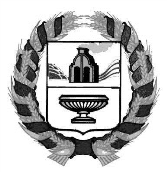 АДМИНИСТРАЦИЯ БЛАГОВЕЩЕНСКОГО РАЙОНААЛТАЙСКОГО КРАЯПОСТАНОВЛЕНИЕот «     »            2022 г.                                                                            № Об утверждении плана мероприятий («дорожной карты») по снижению рисков нарушения антимонопольного законодательства 
в Администрации  Благовещенского района  Алтайского края на 2023 годВо исполнение пункта 25 постановления Администрации Благовещенского района от 27.07.2020 №369 «О системе внутреннего обеспечения соответствия требованиям антимонопольного законодательства (антимонопольный комплаенс) в Администрации Благовещенского района Алтайского края»П о с т а н о в л я ю:Утвердить план мероприятий («дорожную карту») по снижению рисков нарушения антимонопольного законодательства в Администрации Благовещенского района Алтайского края на 2023 год (приложение).Начальнику Управления делами (Духанин А.П.) опубликовать настоящее Постановление в «Сборнике муниципальных правовых актов Благовещенского района Алтайского края» и разместить на официальном Интернет-сайте  Благовещенского района.3. Контроль за исполнением настоящего Постановления возложить на заместителя главы Администрации района, начальника Главного управления по экономическому развитию и имущественным отношениям Администрации (Пономаренко М.В.).Глава района                                                            А.А. ГинцПриложениеУТВЕРЖДЕНОпостановлением АдминистрацииБлаговещенского районаАлтайского краяот _________ 2022 № ______ПЛАН мероприятий («дорожная карта») 
по снижению рисков нарушения антимонопольного законодательства 
в Администрации  Благовещенского района  Алтайского краяна 2023 год№п/пВид комплаенс-рискаМероприятия по минимизации и устранению рисковПлан исполнения мероприятияОтветственное лицо (структурное подразделение)123451Нарушение антимоно-польного законодательст-ва при осуществлении закупок товаров, работ, услуг для обеспечения государственных нужд в соответствии с Феде-ральным законом от 05.04.2013 № 44-ФЗ «О контрактной системе в сфере закупок товаров, работ, услуг для обеспечения государст-венных и муниципальных нужд»мониторинг и анализ практики применения антимонопольного законодательства;повышение квалифика-ции работников конт-рактной службы;анализ изменений, вно-симых в законода-тельство о закупках;контроль за соблюде-нием требований зако-нодательства в сфере закупок постоянноюридический отделОтдел Управление делами2Нарушение антимонопо-льного законодательства в принятых нормативных правовых актах Адми-нистрации  Благовещен-ского района  Алтайского краяанализ нормативных правовых актов и проектов нормативных правовых актов на предмет соответствия их антимонопольному законодательству;проведение антикорруп-ционной экспертизы нормативных правовых актов;мониторинг и анализ практики применения антимонопольного законодательствапостоянноюридический отдел3Нарушение антимонопольного законодательства вследствие ограничения конкуренции при проведении и организации конкурсных отборов по предоставлению муниципальной гарантии юридическим и физическим лицам из районного бюджетаконтроль за соблюдением порядка и сроков предоставления муниципальной гарантии; повышение уровня компетенции сотрудников, ответственных за проведение конкурсных отборов по предоставлению муниципальной гарантии;анализ выявленных нарушенийпостоянноЮридический отдел4Нарушение антимонопольного законодательства при подготовке ответов на обращения физических и юридических лиц с нарушением срока, предусмотренного законодательствомконтроль за соблюдением сроков с использованием системы «Дело»;анализ выявленных нарушений;мониторинг и анализ практики применения антимонопольного законодательства постоянноОтдел Управления делами